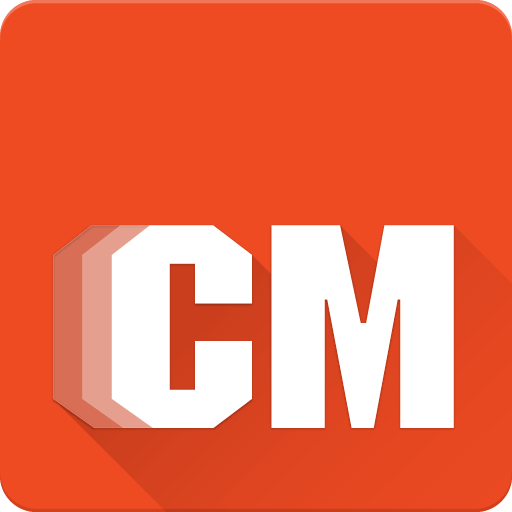 			            	     Catch Up Math Voice Script If you struggle with math, then Catchup Math is for you!Catchup Math is an efficient, personalized review of YOUR specific learning gaps that helps you understand difficult math concepts.And getting started is a breeze!Start by pinpointing your learning gaps by taking short diagnostic quizzes.Then, you’ll be assigned individualized lessons and topics you need to work on based on your results.Clear concise videos taught by real mathematicians, in depth written lessons, and engaging practice problems with step by step solutions. It’s fun! Learning is engaging and self-paced with 6 courses covering Grade 6 Math through Geometry and Algebra 2.  And with robust features to help you succeed like an electronic scratch pad, in-app calculator, and a handy search function; Catchup Math truly outshines the competition.Start where YOU need help…stop wasting time on concepts you already understand.  Download now and get better at math today! With Catch Up Math!